ГОСУДАРСТВЕННОЕ ОБЛАСТНОЕ БУДЖЕТНОЕ УЧРЕЖДЕНИЕ МУРМАНСКОЙ ОБЛАСТИ «Центр психолого-педагогической, медицинской и социальной помощи»Методическая разработкаТренинговое занятие для подростков на выявление лидерских качеств«На шаг впереди!»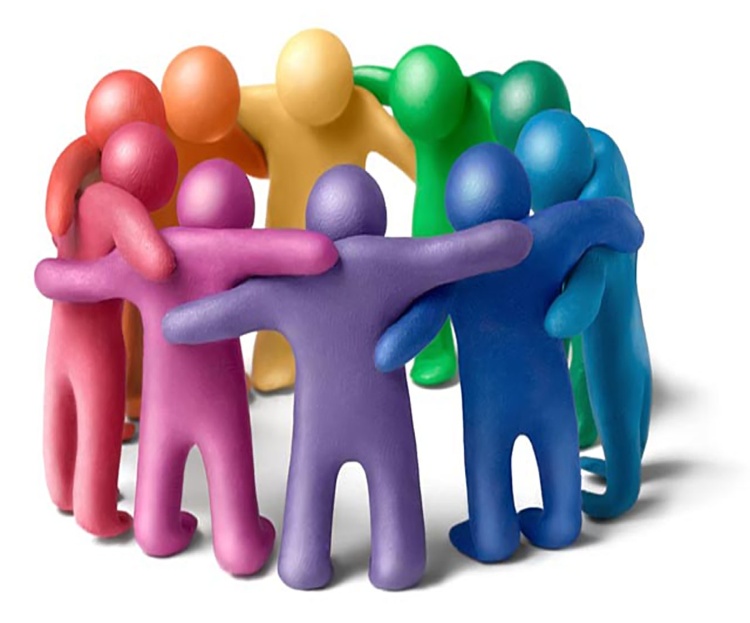 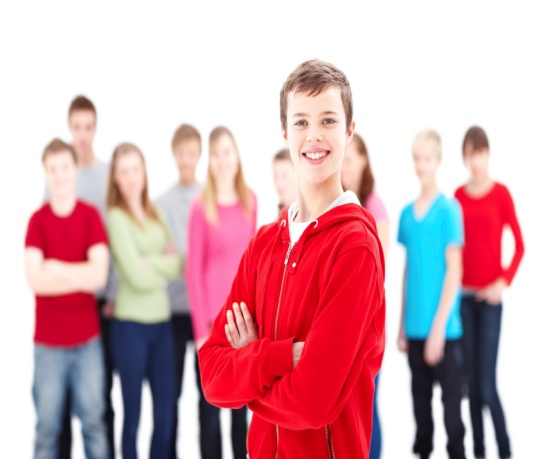 Разработала:Социальный педагогМартынюк Елена2016год.На шаг впереди!(тренинговое занятие по лидерству)                                             Цель: создание условий для раскрытия лидерского потенциала подростков, освоения ими активного стиля общения, умения убеждать. Задачи:Выявить ребят, обладающих лидерскими и организаторскими способностями.Отработать навык  групповой деятельности, развивать и реализовать творческие  способности. Психологическая разгрузка ребят.Ход мастер-класса    Перед началом мастер – класса на каждого участника одевается «ожерелье»,  на котором закреплены несколько цветных ленточек. После выполнения определенных заданий, каждый вешает по одной ленте на ожерелье того человека, кто по его мнению  в данном испытании наиболее ярко проявил лидерские и организаторские качества. Стихи    (раздаются каждому участнику тренинга и зачитывается по четверостишию)Если вы есть – будьте первыми!
  Первыми, кем бы вы ни были.
  Из песен – лучшими песнями,
  Из книг – лучшими книгами.Первыми будьте, и только!
Пенными, как моря.
Лучше второго художника – 
Первый маляр.Спросят вас оробело:
- Что же тогда окажется:
Если все будут первыми,
Кто пойдет замыкающим?А вы трусливых не слушайте,
А вы их сдуйте, как пену.
Если вы есть – будьте лучшими!
Если вы есть – будьте первыми!Если вы есть – попробуйте
Горечь зеленых побегов.
Примериваясь, попробуйте
Великую ношу первых!Как самое неизбежное, 
Взвалите ее на плечи.
Если вы есть – будьте первыми!
Первым трудней и легче. Добрый день уважаемые друзья! Сегодня встречу с вами я не случайно начала с этого замечательного стихотворения «Будьте первыми».  Тема нашего сегодняшнего занятия –«Лидерство».Цель: Выявление и развитие лидерских качеств.Сегодня мы с вами попробуем ответить на вопрос: “Кто такой лидер, какими качествами он должен обладать?” У вас будет возможность проявить лидерские качества, поупражняться в умении убеждать – навыке, необходимом для лидера. Если кто-то из детей рождается лидерами, а кто-то рождается ведомым, значит ли это, что лидером нельзя стать, лидерству нельзя научиться? (ответы детей) Нет, это не так. Многие люди стали в своей жизни сильными и уверенными лидерами, хотя в детстве лидерскими особенностями вовсе не отличались.С чего же начать формирование лидерских качеств? Как показывает опыт, книги по лидерству приносят немного пользы. Будучи прочитанными, они вновь возвращаются на книжную полку, а жизнь течет своим чередом. И это неудивительно, поскольку лидерство, а тем более, формирование лидерских качеств — это практический навык, отрабатывать который качественно можно и нужно вместе с другими людьми.Одной из задач педагога, воспитателя, классного руководителя является выявление лидеров в коллективе. Можно выявить лидера с помощью тестов, а можно с помощью игр.В каждой группе, когда она сформирована, появляется такой тип людей, которые могут влиять на настроение и отношения внутри группы, на психологический климат. Эти люди — лидеры. Очень важно понять, кто будет лидером в Вашей группе или в классе.  От того, каким будет этот лидер, во многом зависит, каким будет и весь класс и вся организацияСкажите, пожалуйста,  а кто такой лидер? (Ответы детей)(Слайд 2) Лидерство-  это искусство  заставлять других делать то, что ты хочешь, да так, чтобы они думали, будто сами хотят делать это.  (Дуайт Эйзенхауэр)(Слайд 3) Лидер (от англ. ведущий, руководитель) – глава, руководитель политической партии, общественной организации и др.; лицо, пользующееся большим авторитетом, влиянием в какой-либо группе.Как вы думаете, какими качествами должен обладать лидер?(Ответы детей)(Слайд 4)Видеослайды  «21 качество лидера»ХарактерХаризмаПреданность делуУмение общатьсяКомпетентностьМужествоПроницательностьСфокусированностьЩедростьИнициативностьУмение слушатьСтрастьПозитивная установкаРешение проблемВзаимоотношениеОтветственностьУверенностьСамодисциплинаГотовность слушанию другихСпособность к обучениюПерспективное видениеВот такими качествами должен обладать лидер.А теперь я попрошу всех задуматься и ответить про себя на вопросы.Хотите быть  лидером? Хотите знать, хороший ли вы лидер в данный момент? (Слайды  5-18) Тест «Какой я лидер?»Сегодня мы с вами познакомимся с играми на развитие лидерских качеств и командообразование. Это такие игры, которые с одной стороны позволяют проявить себя лидером, с другой стороны служат для формирования умения работать в команде, синхронно с другими людьми, для повышения сплоченности в группе.Для начала давайте все встанем в круг и возьмёмся за руки и сделаем упражнение «Импульс», чтобы настроиться на групповую работу.(Все участники становятся)Упражнение «Импульс».. Инструкция:«Сейчас по моей команде мы отправим импульс любви,  доброты и активность на творческую работу. Я пожимаю руку моему соседу справа, он своему соседу справа и т.д., пока этот импульс не вернется ко мне. Очень важно делать это упражнение улыбаясь, представляя, что через Вас действительно проходит импульс, делающий Вас счастливее и Вы, приумножая, посылаете его дальше.Теперь все закрыли глаза,  и мы повторим это упражнение в обратную сторону. Молодцы! А сейчас самое главное! Импульс пойдет от меня одновременно сразу в обе стороны. И на ком он сойдется – будет самым счастливым человеком, по крайней мере, на сегодняшний день».Кто у нас сегодня самый счастливый человек? Давайте мы его «искупаем» в лучах славы (дружные аплодисменты)Прошу всех сесть на свои места.(Участники садятся по кругу, ведущий встает в центр круга).Игры на знакомстваОчень часто лидеры принимают участие в различных семинарах и фестивалях. Там собираются ребята, с активной жизненной позицией с разных районов и городов. В первые дни для них проводят разные игры на знакомства. Важно заинтересовать, увлечь детей интересной деятельностью. Для этого целесообразно, направить все усилия на знакомство, сплочение детей друг с другом.Для того, чтобы лучше узнать друг друга, проведем следующую игру нп знакомство:Инструкция: Сейчас у нас будет возможность лучше узнать друг друга. Предлагаю поменяться местами всем тем, кто обладает каким-то общим признаком. Например, я скажу: "Пересядьте все те, у кого есть сестра" и все, у кого есть сестра;  должны поменяться местамиу кого есть брат;у кого есть сестра;кто один в семье;кто любит петь;кто любит танцевать;кто любит рисовать;кто летом отдыхал на море;у кого  знак зодиака стрелец;у кого дома есть кошка;у кого дома есть собака;Кто считает себя лидеромИспользуем эту игру для того, чтобы больше узнать друг о друге. Скажите, пожалуйста, -  Как вы себя чувствуете? -  Удалось ли вам узнать что-то новое о своих товарищах?Вывод: Данное упражнение позволяет снять напряженность, активизирует внимание и мышление.Игры на командную работу и сплочение коллективаВы, конечно же, хотите, чтобы ваша группа была дружной, сплочённой, чтобы все в ней были за одного, и один, несомненно, был за всех! В период адаптации очень важно создать настрой на сплочение группы, повышение взаимного доверия, атмосферы взаимоподдержки. Этому способствуют увлекательные, но довольно сложные упражнения. «Молекула».Прошу всех встать так, чтобы вам было удобно. После того как я скажу фразу: «Молекулы - хаос» вы начинаете двигаться в произвольном направлении, перемешиваясь. Когда скажу: «Молекулы-четыре» вы должны быстро объединиться в группы по четыре. 3, 5, 7, 10. (ленточки)«Дрозд» Молодцы, а теперь  встаньте в два круга - внешний и внутренний, лицом к лицу. Сейчас мы будем произносить следующие слова с соответствующими движениями: «Я – дрозд, ты – дрозд, (показывает на себя, потом на партнера) У меня нос, у тебя нос, (дотронуться до своего носа, потом до носа партнера.) У меня щечки алые, у тебя щечки алые, (дотронуться до своих щек, потом до щек партнера). Мы с тобой два друга, любим мы друг друга!»  (обнимаются).  Затем, внутренний круг смещается вправо на одного человека. Цикл повторяется, пока не будет пройден весь круг. (ленточки)Вывод: Такие игры снимают психологические и физические барьеры. Способствуют сближению группы, ее работе как команда. При выполнении этих упражнений, необходимо научиться решать общую задачу, выработать тактику и стратегию ее выполнения. Преодолеть страх. Иногда выйти за свои воображаемые возможности. После проведения  несколько игр на сплочение,  вы увидите, как ребята сплотятся, чаще будут помогать друг другу, и  чаще будут появляться улыбки на их лицах.  -  А теперь, ребята, я вас попрошу, чтобы вы повесили по одной ленте на ожерелье того человека, кто по вашему мнению  в данном испытании наиболее ярко проявил лидерские и организаторские качества.Игры на выявления лидераВсюду, где собираются вместе более двух человек, возникает проблема лидерства. В процессе формирования группы некоторые её участники начинают играть более активную роль, им отдают предпочтение, к их словам прислушиваются с большим уважением, они приобретают доминирующее положение. Таким путём происходит разделение участников группы на ведущих и ведомых, т.е. на лидеров и последователей. Для этого существуют специальные игры на выявление лидера. Цель данных игр – выявление потенциальных лидеров в отряде группе. «Карабас» Для проведения игры детей рассаживают в круг, вместе с ними садится ведущий, который предлагает условия игры: «Ребята, вы все знаете сказку о Буратино и помните бородатого Карабаса-  Барабаса, у которого был театр. Теперь все вы - куклы. Я произнесу слово «КАРА-БАС» и покажу цифру. А вы должны будете, не договариваясь встать со стульев, причем столько человек, какая будет указана цифра. Эта игра развивает внимание и быстроту реакции». В этом игровом тесте необходимо внимательно наблюдать за поведением ребят. Чаще всего встают более общительные, стремящиеся к лидерству, ребята. Те, кто встают позже, под конец игры, менее решительные. Есть и такие, которые сначала встают, а затем садятся. Они составляют группу «совестливых». Безынициативной является та группа отряда, которая не встает вообще. Рекомендуется повторить игру 4-5 раз. (ленточки)«Сделай шаг вперед» Ребята становятся в круг пошире,  и им предлагается сделать шаг вперед, но только 15 человек. Затем только 10, 5, 3, 1. Поверьте, что лидеры – организаторы  сразу хорошо выявляются.  (ленточки)«Положи руку» Ребятам предлагается положить всем сразу правую ладонь на плечо тому человеку в отряде, который им более всего симпатичен (душа отряда), а левую на плечо тому, кого они бы хотели видеть командиром. Ведущий определяет, кто есть кто подсчетом рук. Как правило, не бывает слишком много лидеров, если проводить эту игру в конце организационного периода.  (ленточки)Обсуждение: Подумайте и скажите кто из вас лидер по натуре?Легко ли вам было отказаться от руководящего стиля поведения?Каковы были ощущения людей, которые привыкли быть ведомыми?Тяжело остаться вдруг без чьих бы то ни было советов, указаний?Как вы понимали, верны ваши действия или ошибочны? Понравилось ли вам отвечать за себя и самостоятельно принимать решения?Развитие лидерских качеств – это сложный и долгий процесс, над которым стоит очень хорошо потрудиться. Да, бывают люди, которым это дано от рождения,  будем считать, что им крупно повезло. Если вы не лидер от природы – не отчаивайтесь, это всегда можно исправить, главное упорно следовать правилам.Я подарю вам буклеты, где написана  Программа развития для тех, кто желает стать лидером, кто хочет развивать свои лидерские качества.      Программа развития •   Развивайте желание «Я хочу стать лидером».•   Скажите себе и другим: «Я могу стать лидером».•    Отвергайте сомнения в своих лидерских способностях, объясняйте себе: «Не могу не стать лидером».•   Продумайте, с чего начнёте свою деятельность в качестве лидера.•   Запишите в свою тетрадь, что не будете делать никогда в качестве лидера.•   Как будете удерживать престиж в качестве лидера.•   На кого будете опираться.•   С кем будете советоваться.•   Как практически будете осуществлять свою лидерскую роль.Мультфильм «В единении сила»По количеству ленточек на «ожерелье» определяются те ребята, которые наиболее ярко смогли продемонстрировать свои лидерские и организаторские качества в работе с группой.Под музыку стихи  (читает лидер или несколько лидеров)Если ты не можешь быть сосной на вершине холма,Будь маленьким деревцем в долине,Но только самым лучшим деревцем.Будь кустиком, если не можешь быть деревом,Будь травой у дороги и дай отдых усталому путнику,Если не можешь быть кустиком.Если ты не можешь быть китом,Будь самым красивым окунем в озере.Если ты не можешь быть капитаном,Кто-то должен быть и матросом.Для всех найдётся работа на корабле жизни,Только найди своё делоЕсли не можешь быть солнцем,Будь звездой на небе.Если не можешь быть высокой горой,Будь твёрдым камнем.Если не можешь быть камнем,Будь мелкой песчинкой,Отыщи свою раковину в мореИ стань самой прекрасной жемчужиной.Только найди своё дело и старайся стать самым лучшим!А сейчас проведём рефлексию:Упражнение “Звезда”Участники встают в круг и передают друг другу горящую звезду и при этом отвечают на следующие вопросы: “Что нового вы узнали? Что запомнилось на занятии больше всего? Какие чувства вызвали эти игры?”.Спасибо за работу!!!